Voluntary Medical Male Circumcision (VMMC)                 Tool G – Communication to Clients   External Quality Assurance (EQA) Site Name:_____________________  Reviewer’s Name:_________________  Date__________Voluntary Medical Male Circumcision (VMMC)                 Tool G – Communication to Clients   External Quality Assurance (EQA) Site Name:_____________________  Reviewer’s Name:_________________  Date__________Voluntary Medical Male Circumcision (VMMC)                 Tool G – Communication to Clients   External Quality Assurance (EQA) Site Name:_____________________  Reviewer’s Name:_________________  Date__________Voluntary Medical Male Circumcision (VMMC)                 Tool G – Communication to Clients   External Quality Assurance (EQA) Site Name:_____________________  Reviewer’s Name:_________________  Date__________Voluntary Medical Male Circumcision (VMMC)                 Tool G – Communication to Clients   External Quality Assurance (EQA) Site Name:_____________________  Reviewer’s Name:_________________  Date__________Voluntary Medical Male Circumcision (VMMC)                 Tool G – Communication to Clients   External Quality Assurance (EQA) Site Name:_____________________  Reviewer’s Name:_________________  Date__________Voluntary Medical Male Circumcision (VMMC)                 Tool G – Communication to Clients   External Quality Assurance (EQA) Site Name:_____________________  Reviewer’s Name:_________________  Date__________Voluntary Medical Male Circumcision (VMMC)                 Tool G – Communication to Clients   External Quality Assurance (EQA) Site Name:_____________________  Reviewer’s Name:_________________  Date__________Voluntary Medical Male Circumcision (VMMC)                 Tool G – Communication to Clients   External Quality Assurance (EQA) Site Name:_____________________  Reviewer’s Name:_________________  Date__________Tool G covers in-service communications in these areas:
HIV and MC education and counseling materialsGroup and individual client HIV and MC education and counseling sessions   Individual HIV test counseling and test-application proceduresReviewer GuidanceCompetencies will be determined through review of written materials and direct observation of sessions. Where observation is not possible, assessment may be made through interviews with appropriate staff. Obtain verbal permission from both the managing program official and session participants, i.e., clients for access to group and individual sessions. Select “Yes” for components deemed adequate/available; select “No” for components deemed inadequate/unavailable. Please elaborate in notes section, as applicable. As you move from session to session, collect any written materials available to clients and/or guardians and take note of any posters, flipcharts, etc., as these materials are part of your review.It is critical that clients be present in order to complete some parts of this tool; if no clients are present, complete the other parts and note the lack of clients as a quality failure.   Tool G covers in-service communications in these areas:
HIV and MC education and counseling materialsGroup and individual client HIV and MC education and counseling sessions   Individual HIV test counseling and test-application proceduresReviewer GuidanceCompetencies will be determined through review of written materials and direct observation of sessions. Where observation is not possible, assessment may be made through interviews with appropriate staff. Obtain verbal permission from both the managing program official and session participants, i.e., clients for access to group and individual sessions. Select “Yes” for components deemed adequate/available; select “No” for components deemed inadequate/unavailable. Please elaborate in notes section, as applicable. As you move from session to session, collect any written materials available to clients and/or guardians and take note of any posters, flipcharts, etc., as these materials are part of your review.It is critical that clients be present in order to complete some parts of this tool; if no clients are present, complete the other parts and note the lack of clients as a quality failure.   Tool G covers in-service communications in these areas:
HIV and MC education and counseling materialsGroup and individual client HIV and MC education and counseling sessions   Individual HIV test counseling and test-application proceduresReviewer GuidanceCompetencies will be determined through review of written materials and direct observation of sessions. Where observation is not possible, assessment may be made through interviews with appropriate staff. Obtain verbal permission from both the managing program official and session participants, i.e., clients for access to group and individual sessions. Select “Yes” for components deemed adequate/available; select “No” for components deemed inadequate/unavailable. Please elaborate in notes section, as applicable. As you move from session to session, collect any written materials available to clients and/or guardians and take note of any posters, flipcharts, etc., as these materials are part of your review.It is critical that clients be present in order to complete some parts of this tool; if no clients are present, complete the other parts and note the lack of clients as a quality failure.   Tool G covers in-service communications in these areas:
HIV and MC education and counseling materialsGroup and individual client HIV and MC education and counseling sessions   Individual HIV test counseling and test-application proceduresReviewer GuidanceCompetencies will be determined through review of written materials and direct observation of sessions. Where observation is not possible, assessment may be made through interviews with appropriate staff. Obtain verbal permission from both the managing program official and session participants, i.e., clients for access to group and individual sessions. Select “Yes” for components deemed adequate/available; select “No” for components deemed inadequate/unavailable. Please elaborate in notes section, as applicable. As you move from session to session, collect any written materials available to clients and/or guardians and take note of any posters, flipcharts, etc., as these materials are part of your review.It is critical that clients be present in order to complete some parts of this tool; if no clients are present, complete the other parts and note the lack of clients as a quality failure.   Tool G covers in-service communications in these areas:
HIV and MC education and counseling materialsGroup and individual client HIV and MC education and counseling sessions   Individual HIV test counseling and test-application proceduresReviewer GuidanceCompetencies will be determined through review of written materials and direct observation of sessions. Where observation is not possible, assessment may be made through interviews with appropriate staff. Obtain verbal permission from both the managing program official and session participants, i.e., clients for access to group and individual sessions. Select “Yes” for components deemed adequate/available; select “No” for components deemed inadequate/unavailable. Please elaborate in notes section, as applicable. As you move from session to session, collect any written materials available to clients and/or guardians and take note of any posters, flipcharts, etc., as these materials are part of your review.It is critical that clients be present in order to complete some parts of this tool; if no clients are present, complete the other parts and note the lack of clients as a quality failure.   Tool G covers in-service communications in these areas:
HIV and MC education and counseling materialsGroup and individual client HIV and MC education and counseling sessions   Individual HIV test counseling and test-application proceduresReviewer GuidanceCompetencies will be determined through review of written materials and direct observation of sessions. Where observation is not possible, assessment may be made through interviews with appropriate staff. Obtain verbal permission from both the managing program official and session participants, i.e., clients for access to group and individual sessions. Select “Yes” for components deemed adequate/available; select “No” for components deemed inadequate/unavailable. Please elaborate in notes section, as applicable. As you move from session to session, collect any written materials available to clients and/or guardians and take note of any posters, flipcharts, etc., as these materials are part of your review.It is critical that clients be present in order to complete some parts of this tool; if no clients are present, complete the other parts and note the lack of clients as a quality failure.   Tool G covers in-service communications in these areas:
HIV and MC education and counseling materialsGroup and individual client HIV and MC education and counseling sessions   Individual HIV test counseling and test-application proceduresReviewer GuidanceCompetencies will be determined through review of written materials and direct observation of sessions. Where observation is not possible, assessment may be made through interviews with appropriate staff. Obtain verbal permission from both the managing program official and session participants, i.e., clients for access to group and individual sessions. Select “Yes” for components deemed adequate/available; select “No” for components deemed inadequate/unavailable. Please elaborate in notes section, as applicable. As you move from session to session, collect any written materials available to clients and/or guardians and take note of any posters, flipcharts, etc., as these materials are part of your review.It is critical that clients be present in order to complete some parts of this tool; if no clients are present, complete the other parts and note the lack of clients as a quality failure.   Tool G covers in-service communications in these areas:
HIV and MC education and counseling materialsGroup and individual client HIV and MC education and counseling sessions   Individual HIV test counseling and test-application proceduresReviewer GuidanceCompetencies will be determined through review of written materials and direct observation of sessions. Where observation is not possible, assessment may be made through interviews with appropriate staff. Obtain verbal permission from both the managing program official and session participants, i.e., clients for access to group and individual sessions. Select “Yes” for components deemed adequate/available; select “No” for components deemed inadequate/unavailable. Please elaborate in notes section, as applicable. As you move from session to session, collect any written materials available to clients and/or guardians and take note of any posters, flipcharts, etc., as these materials are part of your review.It is critical that clients be present in order to complete some parts of this tool; if no clients are present, complete the other parts and note the lack of clients as a quality failure.   Tool G covers in-service communications in these areas:
HIV and MC education and counseling materialsGroup and individual client HIV and MC education and counseling sessions   Individual HIV test counseling and test-application proceduresReviewer GuidanceCompetencies will be determined through review of written materials and direct observation of sessions. Where observation is not possible, assessment may be made through interviews with appropriate staff. Obtain verbal permission from both the managing program official and session participants, i.e., clients for access to group and individual sessions. Select “Yes” for components deemed adequate/available; select “No” for components deemed inadequate/unavailable. Please elaborate in notes section, as applicable. As you move from session to session, collect any written materials available to clients and/or guardians and take note of any posters, flipcharts, etc., as these materials are part of your review.It is critical that clients be present in order to complete some parts of this tool; if no clients are present, complete the other parts and note the lack of clients as a quality failure.    Pre-Op Group Education and Individual Counseling SessionsThrough direct observation (optimal) or interviews with counselors, determine whether the following information is presented. Note that some points may be covered in group or individual counseling, and repeated in both settings. Age range of clients (group session)  Client age (individual session)    Pre-Op Group Education and Individual Counseling SessionsThrough direct observation (optimal) or interviews with counselors, determine whether the following information is presented. Note that some points may be covered in group or individual counseling, and repeated in both settings. Age range of clients (group session)  Client age (individual session)    Pre-Op Group Education and Individual Counseling SessionsThrough direct observation (optimal) or interviews with counselors, determine whether the following information is presented. Note that some points may be covered in group or individual counseling, and repeated in both settings. Age range of clients (group session)  Client age (individual session)    Pre-Op Group Education and Individual Counseling SessionsThrough direct observation (optimal) or interviews with counselors, determine whether the following information is presented. Note that some points may be covered in group or individual counseling, and repeated in both settings. Age range of clients (group session)  Client age (individual session)    Pre-Op Group Education and Individual Counseling SessionsThrough direct observation (optimal) or interviews with counselors, determine whether the following information is presented. Note that some points may be covered in group or individual counseling, and repeated in both settings. Age range of clients (group session)  Client age (individual session)    Pre-Op Group Education and Individual Counseling SessionsThrough direct observation (optimal) or interviews with counselors, determine whether the following information is presented. Note that some points may be covered in group or individual counseling, and repeated in both settings. Age range of clients (group session)  Client age (individual session)    Pre-Op Group Education and Individual Counseling SessionsThrough direct observation (optimal) or interviews with counselors, determine whether the following information is presented. Note that some points may be covered in group or individual counseling, and repeated in both settings. Age range of clients (group session)  Client age (individual session)    Pre-Op Group Education and Individual Counseling SessionsThrough direct observation (optimal) or interviews with counselors, determine whether the following information is presented. Note that some points may be covered in group or individual counseling, and repeated in both settings. Age range of clients (group session)  Client age (individual session)    Pre-Op Group Education and Individual Counseling SessionsThrough direct observation (optimal) or interviews with counselors, determine whether the following information is presented. Note that some points may be covered in group or individual counseling, and repeated in both settings. Age range of clients (group session)  Client age (individual session)   YesYesNoNoComments / NotesReviewer observed actual (not simulated) sessionGroupGroup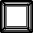 Reviewer observed actual (not simulated) sessionIndividualIndividualEducation and counseling space allows for privacy, ease of client access, and isolation from noise or other disruptionsGroupGroupEducation and counseling space allows for privacy, ease of client access, and isolation from noise or other disruptionsIndividualIndividualLeader or counselor is able to conduct session without outside interruptionGroupGroupLeader or counselor is able to conduct session without outside interruptionIndividualIndividualGroup sessions assembled in appropriate age range/Session content is tailored to age of clientGroupGroupGroup sessions assembled in appropriate age range/Session content is tailored to age of clientIndividualIndividualLeader or counselor can be easily seen  and heard by all participantsGroupGroupLeader or counselor can be easily seen  and heard by all participantsIndividualIndividualLeader or counselor presents information in clear, simple termsGroupGroupLeader or counselor presents information in clear, simple termsIndividualIndividualLeader or counselor manages group and individual client dynamics effectivelyGroupGroupLeader or counselor manages group and individual client dynamics effectivelyIndividualIndividualLeader or counselor encourages questions and client participationGroupGroupLeader or counselor encourages questions and client participationIndividualIndividualLeader or counselor checks for understanding throughout sessionGroupGroupLeader or counselor checks for understanding throughout sessionIndividualIndividualLeader or counselor treats clients with respect and without judgmentGroupGroupLeader or counselor treats clients with respect and without judgmentIndividualIndividualYesYesNoNoComments / NotesClients assured of confidentialityGroupGroupClients assured of confidentialityIndividualIndividualAll participants can easily observe job-aids, demonstrations, or other props GroupGroupAll participants can easily observe job-aids, demonstrations, or other props IndividualIndividualCondom use is properly demonstrated
(note at right if props were used or female condom mentioned)GroupGroupProps used   Female condom  Condom use is properly demonstrated
(note at right if props were used or female condom mentioned)IndividualIndividualProps used   Female condom  Leader / Counselor provided accurate and adequate information in these areas:Leader / Counselor provided accurate and adequate information in these areas:Leader / Counselor provided accurate and adequate information in these areas:Leader / Counselor provided accurate and adequate information in these areas:Leader / Counselor provided accurate and adequate information in these areas:Leader / Counselor provided accurate and adequate information in these areas:Leader / Counselor provided accurate and adequate information in these areas:Leader / Counselor provided accurate and adequate information in these areas:Leader / Counselor provided accurate and adequate information in these areas:Overarching  HIV and AIDS risk reduction informationGroupGroupOverarching  HIV and AIDS risk reduction informationIndividualIndividualCommon modes of HIV transmission and relative HIV-risk from specific activities or behaviorsGroupGroupCommon modes of HIV transmission and relative HIV-risk from specific activities or behaviorsIndividualIndividualGuidance for reducing individual HIV riskGroupGroupGuidance for reducing individual HIV riskIndividualIndividualMC only provides partial protection against acquiring HIV infectionGroupGroupMC only provides partial protection against acquiring HIV infectionIndividualIndividualCondom use and other HIV risk reduction measures are still necessary after MC to protect self and partnerGroupGroupCondom use and other HIV risk reduction measures are still necessary after MC to protect self and partnerIndividualMC does not protect the client’s partner(s) from HIVGroupMC does not protect the client’s partner(s) from HIVIndividualEmphasis on need for six week abstinence period during VMMC healingGroupEmphasis on need for six week abstinence period during VMMC healingIndividualRecommendations to improve compliance with abstinence GroupRecommendations to improve compliance with abstinence IndividualDescription of MC options for eligible clients (where both standard surgery and devices, i.e., PrePex and/or ShangRing, are available)GroupNot Applicable  Not Applicable  Description of MC options for eligible clients (where both standard surgery and devices, i.e., PrePex and/or ShangRing, are available)IndividualNot Applicable  Not Applicable  YesYesNoNoComments / NotesConfidential HIV testing and STI screening are part of MC evaluationGroupConfidential HIV testing and STI screening are part of MC evaluationIndividualHIV testing is optional and is not a requirement to receive MC servicesGroupHIV testing is optional and is not a requirement to receive MC servicesIndividualHIV+ clients can be circumcised, but MC does not reduce the risk of HIV transmission to partner(s)GroupHIV+ clients can be circumcised, but MC does not reduce the risk of HIV transmission to partner(s)IndividualLeader and counselor provided accurate information throughout.  (If “No” record errors of fact).GroupLeader and counselor provided accurate information throughout.  (If “No” record errors of fact).IndividualHIV Testing – Counseling and Test AdministrationThrough direct observation determine whether the following information is presented and whether specific steps in test administration are followed.   Client age   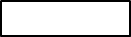 HIV Testing – Counseling and Test AdministrationThrough direct observation determine whether the following information is presented and whether specific steps in test administration are followed.   Client age   HIV Testing – Counseling and Test AdministrationThrough direct observation determine whether the following information is presented and whether specific steps in test administration are followed.   Client age   HIV Testing – Counseling and Test AdministrationThrough direct observation determine whether the following information is presented and whether specific steps in test administration are followed.   Client age   HIV Testing – Counseling and Test AdministrationThrough direct observation determine whether the following information is presented and whether specific steps in test administration are followed.   Client age   HIV Testing – Counseling and Test AdministrationThrough direct observation determine whether the following information is presented and whether specific steps in test administration are followed.   Client age   HIV Testing – Counseling and Test AdministrationThrough direct observation determine whether the following information is presented and whether specific steps in test administration are followed.   Client age   HIV Testing – Counseling and Test AdministrationThrough direct observation determine whether the following information is presented and whether specific steps in test administration are followed.   Client age   HIV Testing – Counseling and Test AdministrationThrough direct observation determine whether the following information is presented and whether specific steps in test administration are followed.   Client age   YesYesNoNoComments / NotesComments / NotesReviewer observed actual (not-simulated) HIV test counseling and test administration sessionReviewer observed actual (not-simulated) HIV test counseling and test administration sessionCounselor / test provider obtained client consent for testingCounselor / test provider obtained client consent for testingFor clients who declined testing, the counselor / test provider:For clients who declined testing, the counselor / test provider:For clients who declined testing, the counselor / test provider:For clients who declined testing, the counselor / test provider:For clients who declined testing, the counselor / test provider:For clients who declined testing, the counselor / test provider:For clients who declined testing, the counselor / test provider:For clients who declined testing, the counselor / test provider:For clients who declined testing, the counselor / test provider:Respected the client’s decisionRespected the client’s decisionExplored reason(s) for client’s refusalExplored reason(s) for client’s refusalReinforced benefits of knowing one’s HIV statusReinforced benefits of knowing one’s HIV statusInvited client to get tested at a later dateInvited client to get tested at a later dateYesNoComments / NotesFor  all clients the counselor / test provider:For  all clients the counselor / test provider:For  all clients the counselor / test provider:For  all clients the counselor / test provider:For  all clients the counselor / test provider:assured confidentialityreinforced client knowledge of HIV transmission risks and preventive measurescorrected misconceptions about HIV/AIDSexplained HIV test benefits and limitations  encouraged partner (e.g. wife) testing  Not Applicable  explained HIV testing processpresented information clearlyprovided accurate information (note any errors of fact)checked for understanding throughout sessionresponded to client’s non-verbal cuesengaged client with respect and without judgmentIn conducting the HIV test, the provider:In conducting the HIV test, the provider:In conducting the HIV test, the provider:In conducting the HIV test, the provider:In conducting the HIV test, the provider:conducted test in clean, uncluttered, private spacecould refer to prominently posted, accurate HIV testing algorithmwore glovesused a current, secure test kit (sealed with desiccant, kept in proper temperature controlled space)immediately, properly disposed of lancet and cottonused working timepiece to time the test intervalread the test result only after recommended time intervalgave client test results without undue delayClient tested positive   YesNoComments / NotesFor observed clients testing negative, the HIV test provider:For observed clients testing negative, the HIV test provider:For observed clients testing negative, the HIV test provider:For observed clients testing negative, the HIV test provider:For observed clients testing negative, the HIV test provider:withheld results (if yes, please explain in comments section) explained implications of negative result (including “window period”)reminded client that VMMC is only partially protective against HIVemphasized how VMMC must be combined with condom use and other HIV prevention practices to minimize risk of HIV infectionFor observed clients testing positive, the HIV test provider:For observed clients testing positive, the HIV test provider:For observed clients testing positive, the HIV test provider:For observed clients testing positive, the HIV test provider:For observed clients testing positive, the HIV test provider:withheld results (if yes, please explain in comments section)conducted confirmatory test using different kit branddelivered positive results directly and clearlyoffered client appropriate emotional support addressed client’s HIV understanding and misperceptionsencouraged disclosure to partner(s) and offered assistanceencourage partner and family HIV testingaffirmed that client could still undergo VMMC but it would not reduce risk of HIV transmission to partnersexplained that VMMC recovery may take longer when HIV positiveemphasized importance of consistent, proper condom useprovided printed materials for persons testing HIV positiveinitiated referral (linkage) to HIV care and treatmentPost-Operative, Pre-discharge Client Observation and Counseling SessionClient age  Post-Operative, Pre-discharge Client Observation and Counseling SessionClient age  Post-Operative, Pre-discharge Client Observation and Counseling SessionClient age  Post-Operative, Pre-discharge Client Observation and Counseling SessionClient age  Post-Operative, Pre-discharge Client Observation and Counseling SessionClient age  YesNoComments / Notes Reviewer observed post-operative, pre-discharge observation and counseling sessionThe counselor / care provider:The counselor / care provider:The counselor / care provider:The counselor / care provider:The counselor / care provider:recorded client temperature on arrival  recorded client blood pressure on arrivalrecorded client pulse and respiration rate on arrivalrecorded client temperature 15 minutes after arrivalrecorded client blood pressure 15 minutes after arrivalrecorded client pulse and respiration rate 15 minutes after arrivalreaffirmed need for six week abstinence period during VMMC healing  recommended ways  to improve compliance with abstinencegave oral and written instructions for contacting VMMC staffProvided clear, accurate instructions on wound careprovided instructions for pain managementdescribed warning signs of adverse events and recommendations for managingwarned against applying any home or folk remedies, such as animal dung or ash to the MC wound. Message should stress that such applications increase the risk of life-threatening infection, including tetanus.        explained the importance of returning in-person within 48-hours for a follow-up visitcommunicated in clear, simple termsgave accurate information    (note errors of fact)checked for client understanding throughout sessionengaged client with respect and without judgmentFollow-up Clinic Visit (2nd , 7th day, or later)Client age  Follow-up Clinic Visit (2nd , 7th day, or later)Client age  Follow-up Clinic Visit (2nd , 7th day, or later)Client age  Follow-up Clinic Visit (2nd , 7th day, or later)Client age  Follow-up Clinic Visit (2nd , 7th day, or later)Client age  Yes NoComments / NotesReviewer observed follow-up clinic visit on  ___  post-operative day/week (indicate which)Care provider completed a physical examThe counselor / care provider gave client information on:The counselor / care provider gave client information on:The counselor / care provider gave client information on:The counselor / care provider gave client information on:The counselor / care provider gave client information on:the status of client’s healingthe need for six week abstinence period during VMMC healingrecommended ways to improve compliance with abstinenceeffective wound care and pain management  importance of not applying any home or folk remedies, such as animal dung or ash to the MC wound, stressing that such applications increase the risk of life-threatening infection, including tetanuswarning signs of adverse events and recommendations for managing them       procedures for contacting VMMC staffThe counselor / care provider:The counselor / care provider:The counselor / care provider:The counselor / care provider:The counselor / care provider:gave accurate information    (note errors of fact)communicated in clear, simple termschecked for client understanding throughout sessionengaged client with respect and without judgmentaffirmed client’s VMMC decision and encouraged himto bring in friends, peers, male relativesHIV and MC Education and Counseling MaterialsExamine all in-service communication materials, including flip-charts, pamphlets, brochures, client guidance and instructional hand-outs. Seek translation/interpretation assistance for assessing materials produced in local language(s). These materials can be reviewed during any stage of the evaluation visit.HIV and MC Education and Counseling MaterialsExamine all in-service communication materials, including flip-charts, pamphlets, brochures, client guidance and instructional hand-outs. Seek translation/interpretation assistance for assessing materials produced in local language(s). These materials can be reviewed during any stage of the evaluation visit.HIV and MC Education and Counseling MaterialsExamine all in-service communication materials, including flip-charts, pamphlets, brochures, client guidance and instructional hand-outs. Seek translation/interpretation assistance for assessing materials produced in local language(s). These materials can be reviewed during any stage of the evaluation visit.HIV and MC Education and Counseling MaterialsExamine all in-service communication materials, including flip-charts, pamphlets, brochures, client guidance and instructional hand-outs. Seek translation/interpretation assistance for assessing materials produced in local language(s). These materials can be reviewed during any stage of the evaluation visit.HIV and MC Education and Counseling MaterialsExamine all in-service communication materials, including flip-charts, pamphlets, brochures, client guidance and instructional hand-outs. Seek translation/interpretation assistance for assessing materials produced in local language(s). These materials can be reviewed during any stage of the evaluation visit.YesNoComments /  NotesOn-site signage is sufficient to direct clients to VMMC service locationsOn-site materials adequately support in-service communication Materials are legible and in good-condition (i.e., not faded, worn, or distorted)Materials tailored to specific audiences are available (e.g., adolescent and adult males, wives/partners, parents, guardians, other home caregivers); describe in notes section. Clinic staff can explain or show how they use these materials in client education and counseling Materials provide accurate and adequate information in these areas:Materials provide accurate and adequate information in these areas:Materials provide accurate and adequate information in these areas:Materials provide accurate and adequate information in these areas:Materials provide accurate and adequate information in these areas:Overarching HIV and AIDS risk reduction informationCommon modes of HIV transmission and relative HIV-risk from specific activities or behaviors Guidance for reducing individual HIV risk  Emphasis on need for abstinence during VMMC healing   Clear and accurate wound care instructions, including instructions for devices, i.e., PrePex and/or ShangRing, if applicableWarning against applying any home or folk remedies, such as animal dung or ash to the VMMC wound. Message should stress that such applications increase the risk of life-threatening infection, including tetanus.        Signs of adverse events and what to do in the case of a suspected adverse eventSpecific contact information for reaching VMMC staffEmergency contact number operational (dial the number, if possible, to confirm that it is in service)  Additional comments_________________________________________________________________________________________________________________________________________________________________________________________________________________________________________________________________________________________________________________________________________________________________________________________________________________________________________________________________________________________________________________________________________________________________________________________________________________________________________________________________________________________________________________________________________________________________________________________________________________________________________________________Additional comments_________________________________________________________________________________________________________________________________________________________________________________________________________________________________________________________________________________________________________________________________________________________________________________________________________________________________________________________________________________________________________________________________________________________________________________________________________________________________________________________________________________________________________________________________________________________________________________________________________________________________________________________Additional comments_________________________________________________________________________________________________________________________________________________________________________________________________________________________________________________________________________________________________________________________________________________________________________________________________________________________________________________________________________________________________________________________________________________________________________________________________________________________________________________________________________________________________________________________________________________________________________________________________________________________________________________________Additional comments_________________________________________________________________________________________________________________________________________________________________________________________________________________________________________________________________________________________________________________________________________________________________________________________________________________________________________________________________________________________________________________________________________________________________________________________________________________________________________________________________________________________________________________________________________________________________________________________________________________________________________________________Additional comments_________________________________________________________________________________________________________________________________________________________________________________________________________________________________________________________________________________________________________________________________________________________________________________________________________________________________________________________________________________________________________________________________________________________________________________________________________________________________________________________________________________________________________________________________________________________________________________________________________________________________________________________